 Camp Rainbow    Le Bourg  63690 – LARODDE, France   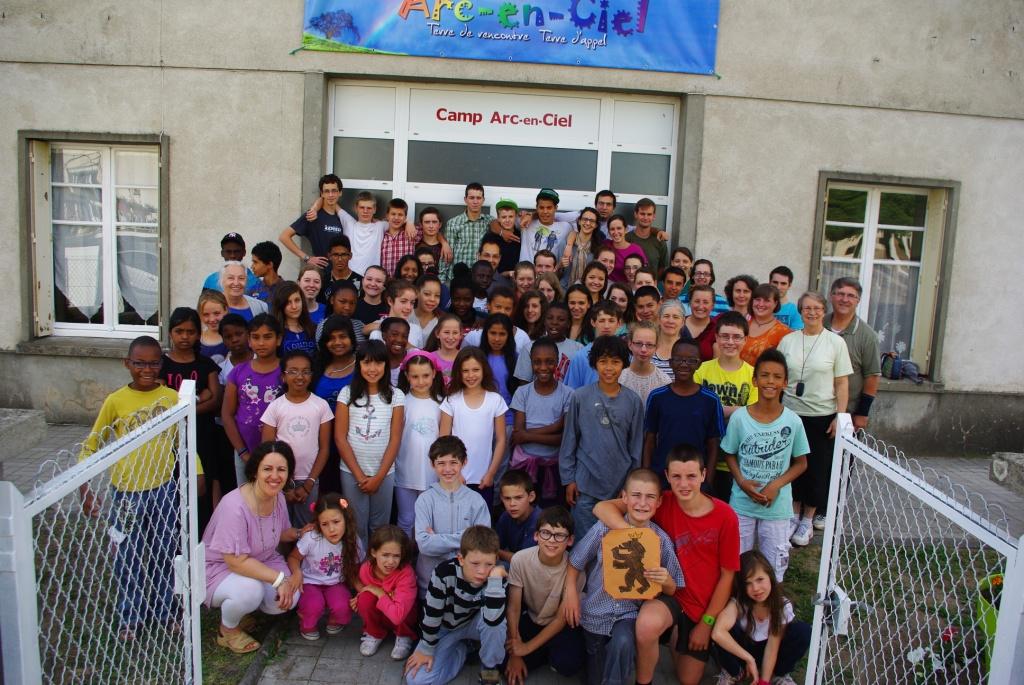                       Junior and Teen Camp    July 10-24, 2013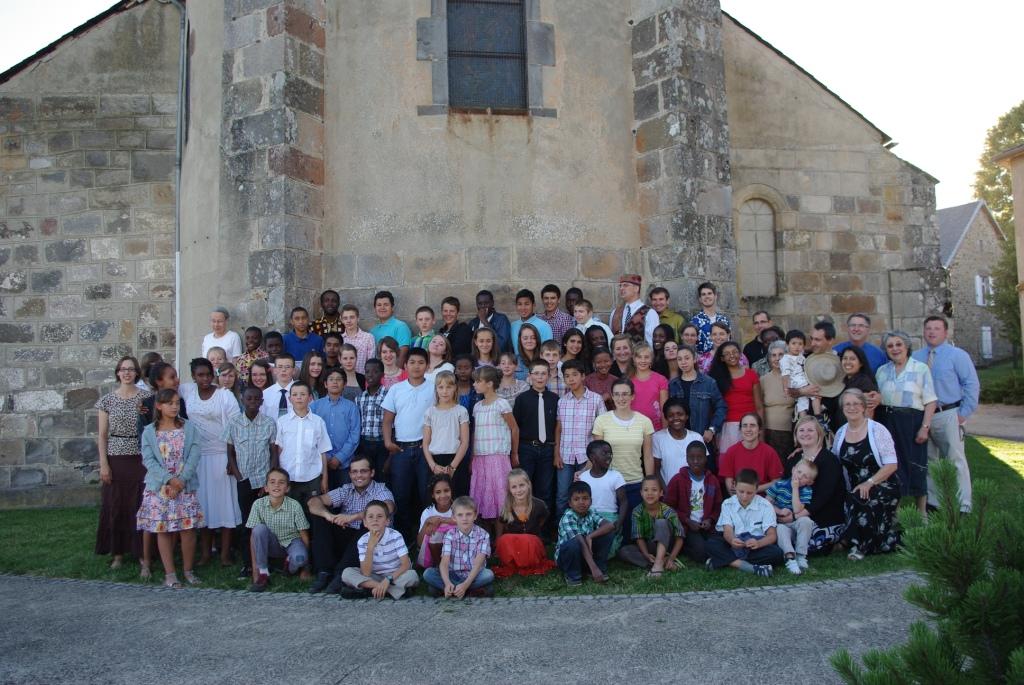                          Junior and Teen Camp      August 3-17, 2013    Website: camp-arcenciel.fr                    Tel. 011.33. 473 215 9 42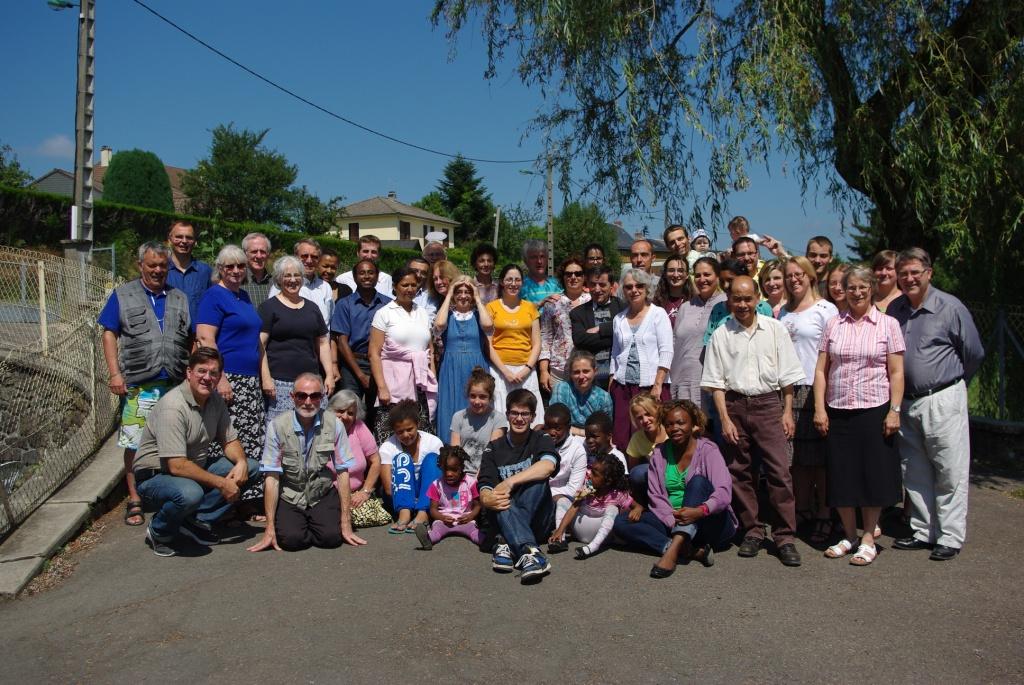                   Baptist Alliance Family Camp        August 18-24, 2013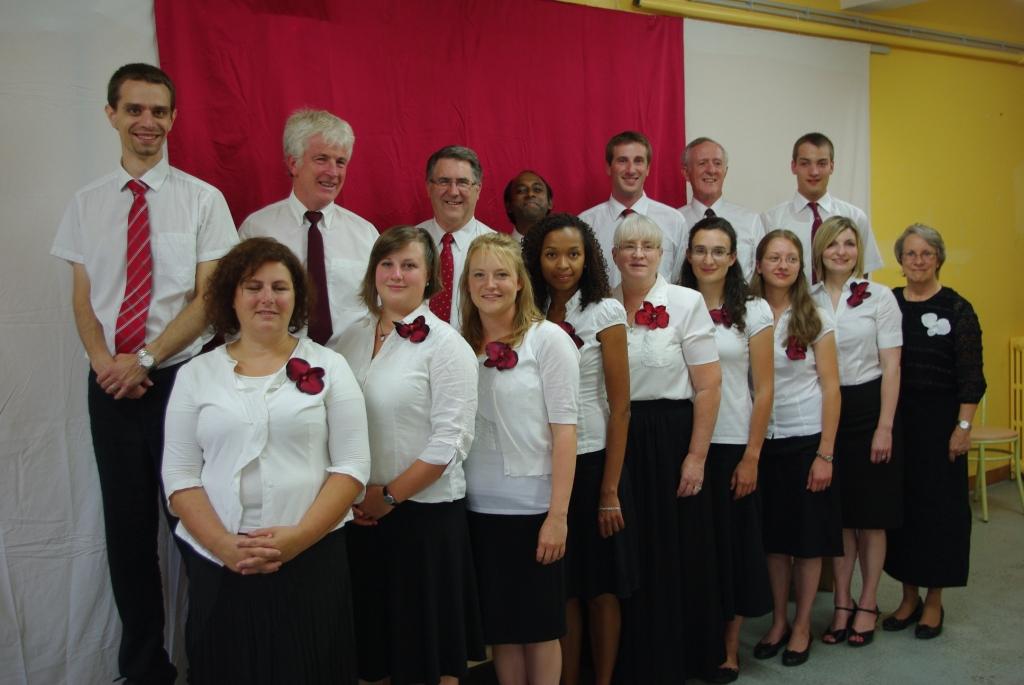                              Choir Camp     August 17-24, 2013